BrazilBrazilBrazilBrazilFebruary 2026February 2026February 2026February 2026MondayTuesdayWednesdayThursdayFridaySaturdaySunday123456789101112131415Carnival16171819202122232425262728NOTES: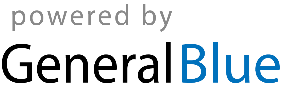 